RONALYN 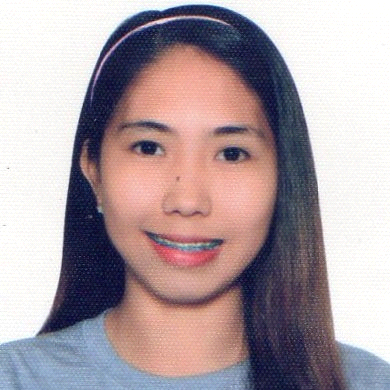 E-mail: ronalyn.345058@2freemail.com C/o- Contact no.: +971503718643 BACHELOR of ELEMENTARY EDUCATION (Registered Professional Teacher)FOOD AND BEVERAGES NCIICAREER OBJECTIVE: Desire the position of office staff in a challenging work environment where i can contribute to the organization by offering outstanding service for the smooth and efficient operations of the office. And where i can also learn and develop my career.  Professional Experience:Micro- Finance Corporation june 2015- december 2016                                                             OFFICE STAFFresponsible for preparing database spreadsheets invertory that is used for management report.compute and verify data, fees or payments enter data and forward paperwork afterwards process applications or forms to ensure completeness and accuracy Skills and Abilities:•Able to interact with all ages•leadership qualities •self motivated•good organizational skills•Proficiency with Microsoft Excel, Power Point, Excel and Internet.EDUCATIONAL BACKGROUNDTertiary Education	      BACHELOR of ELEMENTARY EDUCATION 	 2015 			      Interworld Colleges Foundation 			      Burgos St. Paniqui Tarlac 			      FOOD AND BEVERAGES NCII		 	2011			      Interworld Colleges Foundation			      Burgos St. Paniqui Tarlac			      BACHELOR of SCIENCE IN ACCOUNTANCY          2010			      Interworld Colleges Foundation			      Burgos St. Paniqui Tarlac				(undergraduate)Secondary Education      Interworld Colleges Foundation 		2009			      Burgos St. Paniqui Tarlac  Elementary Education    Dapdap Elementary School 			2005				       Dapdap Paniqui Tarlac WORK EXPERIENCED :Date 			Position 		June 2012-April 2014     ASSISTANT LIBRARIAN      INTERWORLD COLLEGES               								FOUNDATION INC.PERSONAL INFORMATION:Age		:		24 yrs. OldDate of Birth	:		 December 17, 1992Place of Birth 	:		Paniqui, Tarlac Gender 	:		FemaleWeight 	:		49kg. Height 		:		5’3”Nationality 	:		Filipino Religion	: 		ChristianCivil Status	:		SingleVisit Visa	I hereby certify that above mention data and information are true and correct to the best of my knowledge and belief. I hope for your kind